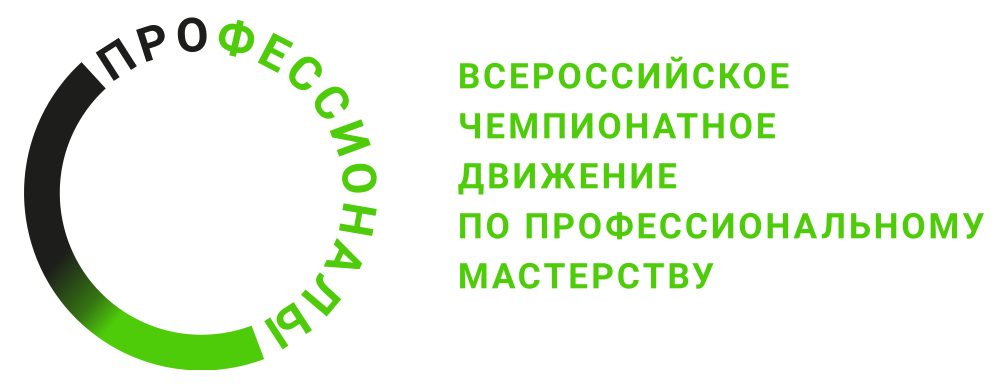 ПРОГРАММА ПРОВЕДЕНИЯрегионального этапа чемпионата Республики Комипо компетенции Финансы
Общая информацияОбщая информацияПериод проведения21.03.2024-27.03.2024Место проведения и адрес площадкиГ.Сыктывкар, ул.Первомайская 32ФИО Главного экспертаМусина Юлия АлександровнаКонтакты Главного эксперта89041000139Д-2  / «21» марта 2024 г.Д-2  / «21» марта 2024 г.09:00-10:00Тестирование оборудования, оргтехники на всех зонах конкурсной площадки для проведения Чемпионата10.00-10:30Сбор и регистрация экспертов10:30-11:00Инструктаж экспертов по ОТ11:00-12:30Обучение экспертов. Детальное знакомство экспертов с Концепцией Чемпионата, Положением, Конкурсным заданием и иной документацией. Распределение ролей между экспертами.Внесение 30 % изменений в Конкурсное задание12:30-13:30Проверка ЦСО, внесение и блокировка критериев оцениванияД-1  / «22» марта 2024 г.Д-1  / «22» марта 2024 г.09:00-09:30Сбор и регистрация конкурсантов и экспертов09:30-10:00Открытие Чемпионата10:00-10:30Инструктаж участников по ОТ10:30-12:30Жеребьевка рабочих мест. Ознакомление конкурсантов с порядком проведения Чемпионата, Концепцией Чемпионата, рабочими местами и Конкурсным заданиемД1  / «25» марта 2024 г.Д1  / «25» марта 2024 г.08:30-09:00Сбор и регистрация конкурсантов и экспертов.  Инструктаж по ОТ09:00-09:15Получение участниками конкурсного задания по модулю А. Ознакомление с заданием09:15-12:15Выполнение  Модуля А 12:15-13:00Обеденный перерыв13:00-16:00Выполнение Модуля А (продолжение)16:00-18:00Работа экспертов по оценке модуля А. Заполнение ведомостей оценки. 18:00-19:00Внесение результатов в ЦСОД2 / «26» марта 2024 г.Д2 / «26» марта 2024 г.08:30-09:00Сбор и регистрация конкурсантов и экспертов.  Инструктаж по ОТ09:00-09:15Получение участниками конкурсного задания по модулю Б. Ознакомление с заданием09:15-12:15Выполнение  Модуля Б12:15-13:00Обеденный перерыв13:00-15:00Выполнение Модуля Б (продолжение)15:00-18:00Работа экспертов по оценке модуля Б. Заполнение ведомостей оценки. 18:00-19:00Внесение результатов в ЦСОД3 / «27» марта 2024 г.Д3 / «27» марта 2024 г.08:30-09:00Сбор и регистрация конкурсантов и экспертов.  Инструктаж по ОТ09:00-09:15Получение участниками конкурсного задания по модулю В. Ознакомление с заданием09:15-12:15Выполнение  Модуля В12:15-13:00Обеденный перерыв13:00-13:15Получение участниками конкурсного задания по модулю Г. Ознакомление с заданием13:15-16:15Выполнение Модуля Г16:15-18:15Работа экспертов по оценке модулей В и Г. Заполнение ведомостей оценки. 18:15-19:15Внесение результатов в ЦСО19:15-20:15Блокировка оценок. Проверка оценочных ведомостей. Подписание ведомостей